UNIVERSIDADE FEDERAL DA PARAÍBACENTRO DE CIÊNCIAS HUMANAS, LETRAS E ARTESPROGRAMA DE POS-GRADUAÇÃO EM SERVIÇO SOCIALFORMULÁRIO PRÉ-BANCA DE MESTRADODATA: _______/__________/__________         HORÁRIO: ____________________ 

SALA: ________
NOME DO (A) MESTRANDO (A): _____________________________________________________________________________________________________________TÍTULO: _______________________________________________________________________________________________________________________________________________________________________________________________________________________________________________________________________________              BANCA EXAMINADORA:PROF(ª) Dr(ª).  __________________________________________________ORIENTADOR (A)PROF(ª) Dr(ª).  __________________________________________________COORIENTADOR (A)PROF(ª) Dr(ª).  __________________________________________________EXAMINADOR(A) (INTERNO)PROF(ª) DR(ª).  _________________________________________________                       EXAMINADOR(A) (EXTERNO)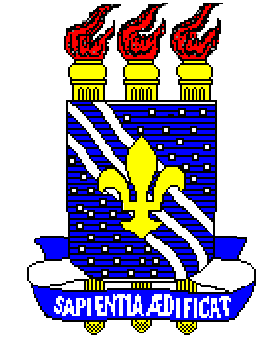 